ОБҐРУНТУВАННЯтехнічних та якісних характеристик закупівлі відкриті торги з особливостямиПридбання обладнання для місцевої автоматизованої системи оповіщення  за код ДК 021:2015: 32340000-8: Мікрофони та гучномовці.Найменування замовника: Виконавчий комітет Перемишлянської міської ради Львівського району Львівської областіКод згідно з ЄДРПОУ замовника: 04056173Категорія замовника: орган місцевого самоврядування (п. 1 ч. 4 ст. 2 Закону України «Про публічні закупівлі»)Конкретна назва предмета закупівлі: ДК 021:2015:32340000-8: Мікрофони та гучномовці.Коди відповідних класифікаторів предмета закупівлі (за наявності) ДК 021:2015 – (ДК 021:2015 «Єдиний закупівельний словник» - 32340000-8: Мікрофони та гучномовці.Код згідно з КЕКВ (для бюджетних коштів): 2210Джерело фінансування: кошти обласного та місцевого бюджету.Вид та ідентифікатор процедури закупівлі: UA-2023-10-23-014195-a Розмір бюджетного призначення: сформований з урахуванням обсягів наявної потреби у товарах за рахунок коштів обласного бюджету та місцевого бюджету на 2023 рік та затверджені рішенням сесії Перемишлянської міської ради № 3503 та №3506  від 18.10.2023р.Умови оплати згідно із договором: Оплата за товар: Покупець зобов’язується повністю оплатити в безготівковій формі отриманий Товар на підставі видаткової накладної та рахунку-фактури протягом 30 днів з моменту поставки Товару, при наявності фінансування на відповідні цілі. У разі затримання фінансування, розрахунок по даному Договору здійснюється протягом 14 робочих днів з моменту отримання Покупцем коштів на свій поточний рахунок.  Очікувана вартість та обґрунтування очікуваної вартості предмета закупівлі:                1423000,00 грн. (в тому числі обласний бюджет – 853800,00 грн., місцевий бюджет – 569200,00 грн.)Замовником здійснено розрахунок очікуваної вартості товарів методом порівняння ринкових цін відповідно до примірної методики визначення очікуваної вартості предмета закупівлі, яка затверджена наказом Міністерства розвитку економіки, торгівлі та сільського господарства України від 18.02.2020 № 275.У вартість товару включена доставка товару замовнику. Розрахунок очікуваної вартості предмета закупівлі та розміру бюджетного призначення обрахований відповідно до середньо ринкового рівня цін на даний вид товару, з врахуванням загальнодоступної інформації, яка знаходиться в мережі Інтернет у відкритому доступі на сайтах виробників та постачальників та комерційної пропозицій.Обґрунтування технічних, якісних характеристик. Технічні та якісні характеристики предмета закупівлі визначені відповідно до рекомендацій Департаменту цивільного захисту Львівської обласної військової адміністрації в частині необхідного обладнання для придбання обладнання для оповіщення населення в разі виникнення надзвичайної ситуації.	Поставка товару повинна бути здійснена до 15 грудня 2023р. №Назва товаруТехнічні характеристикиКількістьод. вим1Мікрофон на гнучкому тримачі ПМ-01Чутливість мікрофону, мВ-2; Рівень вихідного сигналу, мВ-700; Максимальне віддалення від підсилювача, м, не менше-500; Габаритні розміри, без пакування мм, не більше-150х165х60; Маса без пакування, кг, не більше-1,223шт2Підсилювач - мікшер 80ППО24МДіапазон відтворюваних частот для виходу 100В (-3дБ)-40÷18000 Гц; Діапазон відтворюваних частот для виходу 30В, Гц (-3дБ)-40÷20000; Діапазон відтворюваних частот для виходу 4 Оhm, Гц (-3дБ)-30 ÷ 20000; Активний опір навантаження для виходу 4 Оhm, Ом, не менше-4; Потужність споживання, ВА, не більше-14023шт3Джерело безперебійного живлення Powercom BNT-3000AP USB IEC 3000ВА / 1800Вт лінійно-інтерактивне 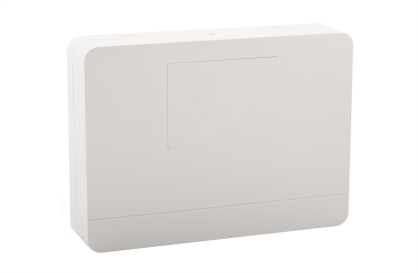 Вхідні параметри:   Потужність не менше 3000ВА/1800Вт; Номінальна напруга-200 В +/- 25% від вхідної напруги; Частота струму-50 Гц або 60 Гц ± 10% (автовизначення).                                 Вихідні параметри:  Напруга (резервний режим)-Сигнал у формі багатоступінчатої апроксимації синусоїди 220 ±5%; Частота (резервний режим)- 50 Гц або 60 Гц ±1 Гц ; Час перемикання не більше -2-4 мс, включаючи час реакції ДБЖ.  Захист та фільтрація: Захист від сплесків напруги не менше 280 Джоулей 2мс; Захист від перевантажень-Автоматичне відключення системи  ДБЖ при перевантаженні 110% від номінальної потужності на протязі 60 с. та  130% на протязі  3 секунд; Наявність акумуляторної батареї-так, Напруга батареї, В-36 В; (тип батареї/кількість)-12В 7 Ач / 3; Фізичні характеристики: Вага НЕТТО, кг 22,8; Вага БРУТТО, кг-23,4; Розміри, (ШхГхВ), мм-130х482х200. Товар повинен відповідати наступним ДСТУ: ДСТУ EN 62368-1:2017;  ДСТУ EN 55032:2017; ДСТУ EN 55024:2017; ДСТУ EN 61000-3-2:2016; ДСТУ EN 61000-3-3-2017.23шт4Кабель-перехідник Cablexpert PC-SFC14M-01 0.15 мТип конектора 1-IEC-C14
Довжина- не менше 0.15 м
Колір-Чорний46шт5Блок керування інформацією БКІ-01Інтерфейс з локальною мережею-10/100М Ethernet; Рівень вихідного сигналу, В-1; Вихідний опір, Ом-100; Діапазон відтворюваних частот, Гц-20 — 20000; Співвідношення сигнал/шум, дБ-85; Формат записаних повідомлень-MP3; Зовнішній носій інформації-USB-накопичувач; Максимальний об'єм носія інформації, ГБ-32; Габаритні розміри, мм, не більше-155х75х250; Маса, кг, не більше-1,523шт6Шафа комутаційна закрита Н9,5Призначені для установки компонентів устаткування. Ширина - 600 мм. Глибина - 600 мм.
Висота - 1100 мм. Сумарна висота блоків, встановлених в шафу, - 18 U . Товар повинен відповідати наступним ДСТУ: ДСТУ CEN/TS 54-32:2019;  ДСТУ EN 54-16:2012; ДСТУ EN 54-4:202323шт7Гучномовець рупорний 30ГР002Номінальна шумова потужність – 30; Потужність для кожного відгалуження трансформатора, Вт-7,5; 15; 30;Частотна характеристика, Гц від 500 до 8000; Номінальний опір для кожного відгалуження трансформатора, Ом-1333; 666; 333;  Діапазон робочих температур від –60 до +70 0С. Товар повинен відповідати наступним ДСТУ: ДСТУ CEN/TS 54-32:2019; ДСТУ EN 54-24:201269шт8Кабель ВВГ-Пнг 2х1,5кількість жил: 2
січення жили: 1,5 мм²2300м9Мережевий подовжувач Defender S350 5.0 m 3 роз switch white (99235)  Номінальна напруга 220 В
Робоча частота 50 Гц
Максимальний струм 10 А
Кількість розеток 3 шт23шт